ИнститутКОНТРОЛЬНАЯ РАБОТАпо предмету: «Статистика»вариант№ 2Выполнил: Проверил: , 2012Вариант №2Дайте ответы на теоретические вопросы:№1. Как определить варианты, частоты и частости в ряде распределения? Поясните, приведите иллюстрирующий пример.№2. Применение и способ построения кумулятивной кривой.№3. Национальное богатство страны как статистическая категория. Существующие концепции для расчета национального богатства.Решите задачи:№4. Имеются следующие данные о реализации одного товара (винограда) на трех рынках города:Определите среднюю цену данного товара:А) в 1 квартале,Б) во 2 квартале,В) в целом за полугодие.Поясните выбор формулы средней в каждом вычислении.№5. По данным задачи 4 определите модальное значение цены 1 кг винограда в 1-м квартале и во 2-м квартале. Сравните, прокомментируйте.№1. Как определить варианты, частоты и частости в ряде распределения? Поясните, приведите иллюстрирующий пример.Ответ: Варианта - это отдельное значение варьируемого признака, которое он принимает в ряду распределения. Они могут быть положительными и отрицательными, абсолютными и относительными. Частота - это численность отдельных вариант или каждой группы вариационного ряда.Частоты, выраженные в долях единицы или в процентах к итогу, называются частостями.1Для примера рассмотрим данные задачи №4 за первый квартал (Таюлица 1) Введем дополнительный столбец «В процентах к итогу, %» и строку «Продано всего, т». Значения во втором столбце «Цена за 1 кг» являются вариантами ряда распределения; значения в третьем столбце «Продано, т» показывают, как часто встречается значение варьируемого признака в ряду распределения, и являются частотами. Значения в четвертом столбце показывают, какая доля (в %) реализованного товара реализована на конкретном рынке, и являются частостями. Частости рассчитываются как отношение частот к итоговой сумме частот. Если частости выражаются в процентах, то необходимо полученное частное умножить на 100%.Таблица 11 http://math.semestr.ru/group/series-distribution.php№2. Применение и способ построения кумулятивной кривой.Ответ:Кумулята - график распределения накопленных частот для порядковых и количественных переменных. Имеет вид возрастающей ломаной линии. Для дискретной переменной линия кумуляты соединяет точки, абсциссами которых являются значения переменной, ординатами - значения соответствующих им накопленных частот.2Кумулятивная кривая часто применяется для графического нахождения медианы ряда распределения, а также в маркетинге, логистике и других сферах при проведение АВС3 и XYZ- анализа.Для построения кумуляты рассмотрим следующий пример. Пусть имеются данные об объеме продаж нескольких видов товаров за некоторый интервал времени (Таблица 2). В целях проведения АВС-анализа (определения наиболее востребованных, приносящих наибольшую прибыль товаров) товар упорядочен по убыванию выручки. В третьем столбце представлена доля продаж каждого вида товара в общем объеме прибыли, а в четвертом – доля продаж нарастающим итогом.Таблица 2Кумулята представлена на рисунке 1.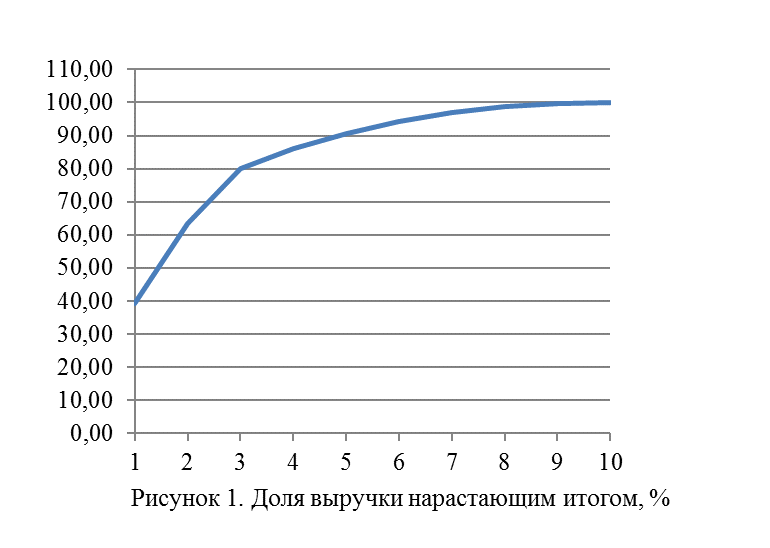 По данной кумулятивной кривой маркетолог может видеть, что те товары, которые дают до 80% продаж (такие товары относят к группе А), наиболее востребованы у покупателей, значит, нужно уделять этой группе большее внимание, принимать мероприятия по увеличению продаж товаров данной группы. Товары, увеличивающие нарастающий итог с 80 до 95%, относят в группе В (т.е. их доля в общем объеме продаж составляет 15%). А товары, увеличивающие нарастающий итог с 95 до 100%, относят к группе С. Товары группы С, как правило, мало востребованы у потребителей, значит, их долю нужно сокращать.К товарам группы А в рассмотренном примере отнесем товары 1,2 и 3; к группе В – 4,5 и 6. Остальные товары (7,8, 9 и 10) – к группе С.2 http://voluntary.ru/dictionary/568/word/grafik-nakoplenyh-chastot-kumuljata3 http://ru.wikipedia.org/wiki/ABC-%D0%B0%D0%BD%D0%B0%D0%BB%D0%B8%D0%B7№3. Национальное богатство страны как статистическая категория. Существующие концепции для расчета национального богатства.Ответ:Национальное богатство (НБ) представляет собой совокупную стоимость всех экономических активов материальных (природные ресурсы) и нематериальных (нефинансовых и финансовых активов) в рыночных ценах, находящихся в собственности резидентов данной страны на территории страны или за ее пределом а также, за вычетом их финансовых обязательств, как резидентам, так и нерезидентам.Национальное богатство как показатель используется для характеристики имущественного положения страны. Как комплексная экономическая категория, национальное богатство характеризуется системой статистических показателей. В ней выделяются следующие подсистемы показателей:объема национального богатства в целом и его компонентов;состава и структуры НБ;состояния отдельных компонентов НБ;простого и расширенного воспроизводства национального богатства и его компонентов;использования НБ;эффективности использования НБ;динамики национального богатства.Статистика национального богатства призвана решать следующие задачи:четкое определение экономического содержания национального богатства, компонентов, входящих в его состав, и их границ;подготовка соответствующих классификаций по различным признакам (формам собственности, натурально-вещественному составу, отраслям и секторам экономики и др.);выработка единых методологических принципов оценки конкретных элементов богатства: земли, природных ресурсов, нематериальных активов и т. д.;разработка необходимой информационной базы для отражения объема, структуры и динамики национального богатства и его отдельных элементов;разработка и утверждение статистического инструментария для наблюдения за элементами национального богатства;взаимоувязка рассчитываемых показателей национального богатства с другими обобщающими показателями (валовым внутренним продуктом, национальным доходом, национальным сбережением и накоплением и т. д.);разработка методологии расчета производных показателей для экономико-статистического анализа роли элементов национального богатства в развитии экономики страны.4Когда речь идет о традиционном понимании категории национального богатства, подчеркивается, что оно представляет собой совокупность экономических объектов, обеспечивающих их собственникам возможность получения экономической выгоды. В расширительной концепции национального богатства оно (и прежде всего человеческий капитал) рассматривается как категория, приносящая выгоду не только владельцам экономических объектов, но и обществу в целом.Утверждающаяся в последние десятилетия новая концепция развития экономики, нацеленная на формирование информационно-индустриального общества, базируется на понимании человеческого капитала как важнейшего источника экономического развития.Человеческий капитал рассматривается в качестве основного элемента национального богатства, характеризующего величину и качество человеческих ресурсов, их интеллектуальные и творческие способности, уровень образования, систему ценностей, здоровье нации. Новые научно-технические идеи и способности людей к их реализации стали основным ресурсом современной технологической революции.На этой объективной основе наряду с используемым традиционным возникло понимание национального богатства как категории, включающей также человеческий капитал.С этих позиций национальное богатство определяется как совокупность воспроизводимого капитала, природного капитала и человеческого капитала.Под воспроизводимым капиталом понимается совокупность объектов национального богатства в традиционной концепции, кроме природных ресурсов.Под природным капиталом понимаются воспроизводимые и невоспроизводимые природные ресурсы: земля, полезные ископаемые и др.Высокий уровень экономического потенциала в развитых странах обусловлен прежде всего уровнем развития человеческого капитала при низком уровне обеспеченности природными ресурсами. Развитие принципиальных подходов к объективной оценке роли человеческого фактора в масштабах и темпах накопления, увеличения национального богатства, в воздействии на потребление и накопление имеет серьезное значение для формирования экономической стратегии. Достижения человеческого разума, интеллектуализация производства на современном этапе привели к новому витку развития человеческого общества, создали более благоприятные условия для реализации возможностей человека в политической, экономической, социальной и культурной жизни. На основе новых технологий возрастающее количество товаров стало производиться с меньшей численностью работников, с меньшими затратами сырьевых и иных ресурсов. Появилась возможность использовать высвобождающиеся ресурсы на решение новых задач, направленных не столько на удовлетворение жизненно необходимых благ, сколько на повышение качества жизни. Способность экономики и общества к развитию человеческого капитала, к эффективным технологическим, экономическим, социальным, социокультурным и другим преобразованиям становится важнейшим критерием развития. Меняются характер и структура накопления, увеличивается удельный вес человеческого капитала. Экономический потенциал общества в решающей мере характеризуется величиной и структурой национального богатства в его новой трактовке.54 http://www.grandars.ru/student/statistika/nacionalnoe-bogatstvo.html5 http://бизнес-учебники.рф/ekonomika_teoriya/rasshirennaya-kontseptsiya-natsionalnogo.htmlЗАДАЧИ№4. Имеются следующие данные о реализации одного товара (винограда) на трех рынках города:Определите среднюю цену данного товара:А) в 1 квартале,Б) во 2 квартале,В) в целом за полугодие.Поясните выбор формулы средней в каждом вычислении.РЕШЕНИЕА) Для определения средней цены товара в первом квартале воспользуемся формулой взвешенной средней арифметической.Взвешенная средняя арифметическая — равна отношению (суммы произведений значения признака к частоте повторения данного признака) к (сумме частот всех признаков). Используется, когда варианты исследуемой совокупности встречаются неодинаковое количество раз6, как в нашем примере.Значениями признака выступает цена, а частотами – объем продаж.                                                                  (1)Где  – взвешенная средняя арифметическая;i – порядковый номер признака;n – общее количество признаков в совокупности;x – значение i-го признака;w – частота i-го признака.Выразим объем продаж в соответствующих цене единицах измерения – в килограммах, и рассчитаем среднюю цену товара в первом квартале: 1= (85руб/кг·24000кг + 75руб/кг·57000кг + 80руб/кг·29000кг)/(24000кг+37000кг+29000кг) = 7135000руб/90000кг = 79,28 руб/кгБ) Среднюю цену товара во втором квартале будем рассчитывать по формуле взвешенной средней гармонической, потому что изначально нам неизвестно количество реализованного на каждом рынке товара, а известна только выручка от его реализации.Формула взвешенной средней гармонической имеет вид:                                                     (2)Где  – взвешенная средняя гармоническая;i – порядковый номер признака;n – общее количество признаков в совокупности;x – значение i-го признака;f – произведение значения i-го признака на его частоту. 2= (1900000руб + 2800000руб + 2070000руб)/(1900000руб/95руб/кг +2800000руб/80руб/кг +2070000руб/90руб/кг) = 6770000руб/(20000кг + 35000кг + 23000кг) = 6770000руб/78000кг = 86,79 руб/кгВ) Для расчета средней цены товара за полугодие сначала найдем объем продаж (в кг) на каждом из рынков во втором квартале, как частное от объема реализации и цены за 1 кгРынок №1: 1900000руб/95руб/кг = 20000кгРынок №2: 2800000руб/80руб/кг = 35000кгРынок №3: 2070000руб/90руб/кг = 23000кг.Чтобы найти среднюю цену товара за полугодие, воспользуемся формулой взвешенной средней арифметической, потому что у нас известны частоты (объем реализации в кг), и они различны на каждом из рынков. = (85руб/кг·24000кг + 75руб/кг·57000кг + 80руб/кг·29000кг + 95руб/кг ·20000кг + 80руб/кг·35000кг + 90руб/кг·23000кг)/(24000кг+37000кг+29000кг+20000кг+35000кг+23000кг) = 13905000руб/168000кг = 82,77 руб/кгОтвет: А) средняя цена товара в первом квартале составила 79,28 руб/кг; Б) средняя цена товара во втором квартале составила 86,79 руб/кг; В) средняя цена товара в первом полугодии составила 82,77 руб/кг.6 http://www.grandars.ru/student/statistika/srednyaya-arifmeticheskaya.html№5. По данным задачи 4 определите модальное значение цены 1 кг винограда в 1-м квартале и во 2-м квартале. Сравните, прокомментируйте.РЕШЕНИЕМода (Мо) – это варианта, которая чаще всего встречается в изучаемой совокупности. Мода не зависит от крайних значений вариант и может применяется для характеристики центра в рядах распределения с неопределенными границами. В дискретном вариационном ряду мода определяется визуально и равна варианте с наибольшей частотой или частостью.7Таким образом, в первом квартале модальное значение цены будет равно 75 руб/кг (соответствует максимальный объем продаж за квартал – 37 тонн), а во втором – 80 руб/кг (соответствует максимальный объем за квартал – 35 тонн).Как правило, среднее значение признака в вариационном ряду будет приближено к модальному значению. Модальное значение цены во втором квартале по сравнению с первым возросло, значит, возросла и средняя цена на товар.7 http://life-prog.ru/view_statistika.php?id=7Рынок1 квартал1 квартал2 квартал2 кварталРынокЦена за 1 кг, руб.Продано, тЦена за 1 кг, руб.Реализовано на сумму, тыс. руб.185249519002753780280038029902070Рынок1 квартал1 квартал1 кварталРынокЦена за 1 кг, руб.Продано, тВ процентах к итогу, %12341852426,672753741,113802932,22Продано всего, т-90100ТоварВыручка, тыс. руб.Продано в процентах к итогу, %Доля продаж нарастающим итогом, %123418739,3739,3725323,9863,3533716,7480,094135,8885,975104,5290,50683,6294,12762,7196,83841,8198,64920,9099,551010,45100,00Общий объем продаж, тыс.руб.221100,00Рынок1 квартал1 квартал2 квартал2 кварталРынокЦена за 1 кг, руб.Продано, тЦена за 1 кг, руб.Реализовано на сумму, тыс. руб.185249519002753780280038029902070